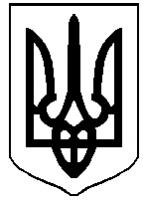 ДЕРГАЧІВСЬКА МІСЬКА РАДАVІI СКЛИКАННЯПОСТІЙНА КОМІСІЯ з питань аграрної політики, будівництва, житлово-комунального господарства та екологіїПротокол №1засідання постійної комісії з питань аграрної політики, будівництва, житлово-комунального господарства та екології17.12.2015 року										м. ДергачіПрисутні члени постійної комісії:Відсутні члени постійної комісії:Присутні:Порядок деннийПро обрання заступника та секретаря постійної комісії з питань аграрної політики, будівництва, житлово-комунального господарства та екології.Доповідає:  Жуков П.О.Про обговорення питань порядку денного другої чергової V за порядковим номером сесії Дергачівської міської ради VІІ  скликання.Доповідають:  Жуков П.О., Бондаренко К.І.СЛУХАЛИ: Жукова П.О., голову комісії, який запропонував обрати заступника та секретаря постійної комісії з питань аграрної політики, будівництва, житлово-комунального господарства та екології.Заступником запропонував кандидатуру депутата Дергачівської міської ради Безрука В.М., секретарем - кандидатуру депутата Дергачівської міської ради Праска О.І.За пропозицію щодо кандидатури Безрука В.М. на заступника комісії:Голосували:  за -  3               проти – 0                    УТРИМАЛИСЬ – 0Безрук В.М. усно повідомив, що  брати участі у голосуванні не буде з метою запобігання конфлікту інтересів.За пропозицію щодо кандидатури Праска О.І. на секретаря комісії:Голосували:  за -  3               проти – 0                    УТРИМАЛИСЬ – 0Праско О.І. усно повідомив, що  брати участі у голосуванні не буде з метою запобігання конфлікту інтересів.ВИРІШИЛИ: Заступником постійної комісії з гуманітарних питань, охорони здоров’я, соціального захисту населення,  забезпечення громадського порядку обрати Безрука В.М., секретарем комісії – Праска О.І.СЛУХАЛИ: Бондаренко К.І., секретаря Дергачівської міської ради, яка повідомила про розпорядження Дергачівського міського голови №158 від 23.11.2015 року, яким було визначено скликання другої чергової V за порядковим номером сесії Дергачівської міської ради VІІ  скликання 23 грудня 2015 року. Ознайомила з проектом рішення порядку денного другої чергової V за порядковим номером сесії Дергачівської міської ради VІІ скликання, сформованим остаточно, який включає в себе 58 питань.СЛУХАЛИ: Жукова П.О., голову комісії, який ознайомив з питаннями порядку денного другої чергової V за порядковим номером сесії Дергачівської міської ради VІІ скликання. Повідомив, що до компетенції комісії відносяться питання порядку денного: №2 «Про затвердження Регламенту Дергачівської міської ради VIІ скликання»;-	№3 «Про затвердження Положення про постійні комісії міської ради VIІ скликання»;-	№4 «Про затвердження Положення про помічника-консультанта депутата Дергачівської міської ради VІI скликання»;-	№9 «Про погодження кандидатури на посаді директора КП «Дергачівська міська ритуальна служба»;-	№10 «Про надання пільги по відрахуванню частини чистого прибутку на 2016 рік комунальному підприємству «Дергачікомунсервіс» Дергачівської міської ради»;-	№11 «Про результати конкурсу щодо відбору суб‘єктів оціночної діяльності на право проведення незалежної експертної оцінки об‘єктів нерухомості комунальної власності територіальної громади Дергачівської міської ради;-	№12 «Про надання згоди на передачу комунальному підприємству «Дергачівська міська ритуальна служба» об’єктів нерухомості та устаткування по вул. Незалежності (колишня вул. Будьоного), . Дергачі у господарське відання на 2016 рік»;-	№13 «Про надання згоди на передачу комунальному підприємству «Дергачівська міська ритуальна служба» транспортного засобу у господарське відання на 2016 рік»- 	№14 «Про надання згоди на передачу комунальному підприємству «Дергачікомунсервіс» легкового автомобіля у господарське відання на 2016 рік.»;          -	№15 «Про надання згоди на передачу комунальному підприємству технічної інвентаризації «Інвенрос» частини не житлового приміщення Дергачівської міської ради в господарське відання на 2016 рік.»;          -	№16	«Про надання згоди на передачу в оренду нежитлових приміщень, що знаходяться у комунальній власності територіальної громади Дергачівської міської ради державним установам та суб’єктам підприємницької діяльності на 2016 рік.»-	№23 «Про скасування рішення № 6-8 ХХХV сесії V скликання Дергачівської міської ради «Про надання дозволу на розробку проекту землеустрою щодо відведення земельної ділянки для будівництва та обслуговування жилого будинку, господарських будівель і споруд та для ведення особистого селянського господарства в м. Дергачі, пров. Огородній, 14  гр. Ліннику С.А.» від 4 листопада 2008 року»;-	№24 «Про внесення змін до рішення № 27 № ХL сесії VІ скликання Дергачівської міської ради «Про надання дозволу на розробку проекту землеустрою щодо відведення земельної ділянки у власність для ведення особистого селянського господарства, що прилягає до домоволодіння по вул. Правди, 12 в м. Дергачі Харківської області гр. Сергієнку В.Е.» від 29 березня 2013 року»-	№25 «Про надання дозволу на виготовлення технічної документації із землеустрою щодо встановлення меж земельної ділянки, на яку поширюється право сервітуту для обслуговування тимчасової споруди - торгівельного павільйону з продажу товарів повсякденного попиту  у користування на умовах сервітуту, розташованої на території Дергачівської міської ради м. Дергачі по вул. Залізнична Дергачівського району Харківської області ФОП Дем’яненку Є.І.»-	№26 «Про надання дозволу на виготовлення технічної документації із землеустрою щодо встановлення меж земельної ділянки, на яку поширюється право сервітуту для обслуговування тимчасової споруди-торгівельного павільйону з продажу продовольчих та непродовольчих товарів у користування на умовах сервітуту, розташованої на території Дергачівської міської ради м. Дергачі на перехресті вул. Горького та вул. Шевченка Дергачівського району Харківської області ФОП Земляній А.С.»-	№27 «Про надання дозволу на виготовлення технічної документації із землеустрою щодо встановлення меж земельної ділянки, на яку поширюється право сервітуту для обслуговування тимчасової споруди-торгівельного павільйону з продажу продуктів харчування у користування на умовах сервітуту, розташованої на території Дергачівської міської ради м. Дергачі, площа Перемоги Дергачівського району Харківської області ФОП Каверзіній Н.П.»-	№28 «Про надання дозволу на виготовлення технічної документації із землеустрою щодо встановлення меж земельної ділянки, на яку поширюється право сервітуту для обслуговування тимчасової споруди-торгівельного павільйону з продажу продуктів харчування у користування на умовах сервітуту, розташованої на території Дергачівської міської ради м. Дергачі, площа Перемоги Дергачівського району Харківської області ФОП Пушенко І.В.»-	№29 «Про надання дозволу на виготовлення технічної документації із землеустрою щодо встановлення меж земельної ділянки, на яку поширюється право сервітуту для обслуговування тимчасової споруди-торгівельного кіоску по продажу товарів повсякденного попиту  у користування на умовах сервітуту, розташованої на території Дергачівської міської ради м. Дергачі, площа Перемоги Дергачівського району Харківської області ФОП Джафарову Заіру Балага Огли.-	№30 «Про надання дозволу на виготовлення технічної документації із землеустрою щодо встановлення меж земельної ділянки в натурі (на місцевості) для будівництва та обслуговування жилого будинку, господарських будівель і споруд в м. Дергачі, вул. Культури (колишня вул. Свердлова), 120 Харківської області  гр. Севостьянову І.Ф.»-	№31 «Про надання дозволу на виготовлення технічної документації із землеустрою щодо встановлення меж земельної ділянки в натурі (на місцевості) для будівництва та обслуговування жилого будинку, господарських будівель і споруд в м. Дергачі, вул. Постишева, 8 Харківської області  гр. Яровому В.М.»-	№32 «Про надання дозволу на виготовлення технічної документації із землеустрою щодо встановлення меж земельної ділянки в натурі (на місцевості) для будівництва та обслуговування жилого будинку, господарських будівель і споруд в м. Дергачі, вул. Постишева, 5 Харківської області  гр. Яровій М.Г.»-	№33 «Про надання дозволу на виготовлення технічної документації із землеустрою щодо встановлення меж земельної ділянки в натурі (на місцевості) для будівництва та обслуговування жилого будинку, господарських будівель і споруд в м. Дергачі, в’їзд Заводський, 4 Харківської області  гр. Коробці О.Т.»-	№34 «Про надання дозволу на виготовлення технічної документації із землеустрою щодо встановлення меж земельної ділянки в натурі (на місцевості) для будівництва та обслуговування жилого будинку, господарських будівель і споруд в м. Дергачі, вул. Кутянська (колишня вул. Ілліча),17 Харківської області  гр. Прокопенко С.І.»-	№35 «Про надання дозволу на виготовлення технічної документації із землеустрою щодо встановлення меж земельної ділянки в натурі (на місцевості) для будівництва та обслуговування жилого будинку, господарських будівель і споруд в м. Дергачі, вул. Кутянська (колишня вул. Ілліча), 30 Харківської області  гр. Петренку І.В.»-	№36 «Про надання дозволу на виготовлення технічної документації із землеустрою щодо встановлення меж земельної ділянки в натурі (на місцевості) для будівництва та обслуговування жилого будинку, господарських будівель і споруд в м. Дергачі, пров. Огородній, 14  Харківської області  гр. Ліннику С.А.»-	№ 37 «Про надання дозволу на виготовлення технічної документації із землеустрою щодо встановлення меж земельної ділянки в натурі (на місцевості) для будівництва та обслуговування жилого будинку, господарських будівель і споруд в м. Дергачі, вул. Сербіна, 76  Харківської області  гр. Ярмошук О.О.»-	№38 «Про надання дозволу на розробку проекту землеустрою щодо відведення земельної ділянки (із зміною цільового призначення) для будівництва та обслуговування жилого будинку, господарських будівель і споруд в м. Дергачі, пров. Незалежності (колишній пров. Будьонного) за будинком №19 Дергачівського району Харківської області гр. Остапенку М.М.»-	№39 «Про надання дозволу на розробку проекту землеустрою щодо відведення земельної ділянки (із зміною цільового призначення) для будівництва та обслуговування жилого будинку, господарських будівель і споруд в м. Дергачі, пров. Незалежності (колишній пров. Будьонного) за будинком №19 Дергачівського району Харківської області гр. Кльонову С.О.»-	№40 «Про надання дозволу на розробку проекту землеустрою щодо відведення земельної ділянки (із зміною цільового призначення) для ведення особистого селянського господарства в м. Дергачі, по вул. Культури (колишня вул. Свердлова), 120 Дергачівського району Харківської області гр. Севостьянову І.Ф.»-	№41	 «Про надання дозволу на розробку проекту землеустрою щодо відведення земельної ділянки для ведення особистого селянського господарства в м. Дергачі по вул. Незалежності (колишня вул. Будьоного) біля домоволодіння 21 Дергачівського району Харківської області гр. Ронзіку І.В.»-	№ 42 «Про надання дозволу на розробку проекту землеустрою щодо відведення земельної ділянки (із зміною цільового призначення) для ведення особистого селянського господарства по пров. Огородньому, 14 в м. Дергачі Дергачівського району Харківської області гр. Ліннику С.А.»-	№43 «Про затвердження технічної документації із землеустрою щодо встановлення меж земельної ділянки в натурі (на місцевості) для будівництва та обслуговування жилого будинку, господарських будівель і споруд, розташованої в м. Дергачі, вул. Садова, 106  на території Дергачівської міської ради, Дергачівського району Харківської області та передачу її у власність гр. Карнауховій Н.В.»-	№44 «Про затвердження технічної документації із землеустрою щодо встановлення (відновлення) меж земельної ділянки в натурі (на місцевості) для будівництва та обслуговування житлового будинку, господарських будівель і споруд, розташованої на території Дергачівської міської ради м. Дергачі, пров. Калиновий (колишній пров. Жовтневої Перемоги), 27 Дергачівського району Харківської області та передачу її у власність  гр. Прасол М.К.»-	№45 «Про затвердження технічної документації із землеустрою щодо встановлення меж земельної ділянки в натурі (на місцевості) для будівництва та обслуговування житлового будинку, господарських будівель і споруд, розташованої на території Дергачівської міської ради м. Дергачі, вул. Центральна, 116 Б Дергачівського району Харківської області та передачу її у власність  гр. Британ Т.О.»-	№46 «Про затвердження технічної документації із землеустрою щодо встановлення (відновлення) меж земельної ділянки в натурі (на місцевості) для будівництва та обслуговування жилого будинку, господарських будівель і споруд, розташованої в м. Дергачі, вул. Пушкіна, 19 Дергачівської міської ради Дергачівського району Харківської області та передачу її у власність  гр. Барибіній Н.В.»-	№47 «Про затвердження технічної документації із землеустрою щодо встановлення меж земельної ділянки в натурі (на місцевості) та складання документів, що посвідчують спільну сумісну власність на земельну ділянку  для будівництва та обслуговування жилого будинку, господарських будівель і споруд та для ведення особистого селянського господарства, розташованої на території Дергачівської міської ради в м. Дергачі, вул. Професійна (колишня вул. Комінтерна), 38 Дергачівського району Харківської області та передачу у спільну сумісну власність земельну ділянку для будівництва та обслуговування жилого будинку, господарських будівель і споруд гр. Шляховій Л.В., гр. Морєву І.О.»-	№48 «Про затвердження проекту землеустрою щодо відведення земельної ділянки (зі зміною цільового призначення) для ведення особистого селянського господарства на території Дергачівської міської ради, м. Дергачі, вул. Піонерська біля домоволодіння №45, Дергачівського району Харківської області  та передачу її у власність гр. Паську В.М.»-	№49 «Про затвердження проекту землеустрою щодо відведення земельної ділянки для будівництва та обслуговування жилого будинку, господарських будівель та споруд, розташованої на території Дергачівської міської ради, м. Дергачі, пров. Лубеньківський, 16 Дергачівського району Харківської області та передачу її у власність гр. Пузирьовій Л.І.»-	№50 «Про укладання договору особистого строкового сервітуту для обслуговування тимчасової споруди торгівельного кіоску по продажу продуктів харчування і кондитерських виробів в м. Дергачі, пл. Перемоги на території Дергачівської міської ради Дергачівського району Харківської області  ФОП Ляшенко О.А.»№51 «Про укладання договору особистого строкового сервітуту для обслуговування тимчасової споруди торгівельного павільйону з продажу товарів повсякденного попиту в м. Дергачі, вул. Сумський шлях (колишня вул. Петровського) напроти магазину «Техніка» №155 на території Дергачівської міської ради Дергачівського району Харківської області  ФОП Зінченко №52 «Про укладання договору строкового сервітуту для обслуговування тимчасової споруди – торгівельний павільйон «Кулиничі» по продажу товарів повсякденного вжитку в м. Дергачі, площа Перемоги/вул. 1 Травня на території Дергачівської міської ради Дергачівського району Харківської області ФГ «Кегичівське»№53 «Про укладання договору строкового сервітуту для обслуговування тимчасової споруди – торгівельний павільйон «Кулиничі» по продажу товарів повсякденного вжитку в м. Дергачі, вул. Сумський шлях (колишня вул. Петровського) між об’єктами нерухомості № 155-В та № 157-А на території Дергачівської міської ради Дергачівського району Харківської області  ФГ «Кегичівське»№54 «Про укладання договору строкового сервітуту для обслуговування тимчасової споруди – торгівельний павільйон «Кулиничі» по продажу товарів повсякденного вжитку в м. Дергачі, площа Привокзальна на території Дергачівської міської ради Дергачівського району Харківської області  ФГ «Кегичівське»№55 «Про прийняття у комунальну власність територіальної громади Дергачівської міської ради мереж вуличного освітлення з подальшою передачею їх на баланс КП «Дергачікомунсервіс»							№56	«Про передачу КП «Дергачікомунсервіс» на баланс мереж вуличного освітлення для їх  утримання, обслуговування та ефективного використання.»		ВИСТУПИЛА: Бондаренко К.І., секретар міської ради, яка ознайомила присутніх із питанням №2 порядку денного «Про затвердження Регламенту Дергачівської міської ради VIІ скликання» та надала наступні пояснення. Проект рішення розроблений відповідно до ст. ст. 26, 46, 59 Закону України «Про місцеве самоврядування в Україні». Ознайомила з проектом рішення та Регламентом Дергачівської міської ради VIІ скликання. Надала матеріали для вивчення.Перейшла до питання порядку денного №3 «Про затвердження Положення про постійні комісії міської ради VIІ скликання». Ознайомила з проектом рішення та Положенням про постійні комісії міської ради VIІ скликання. Надала матеріали для вивчення.Перейшла до питання порядку денного №4 «Про затвердження Положення про помічника-консультанта депутата Дергачівської міської ради VІI скликання», зазначила, що проект рішення розроблений на підставі ст.ст. 26,46 Закону України "Про місцеве самоврядування в Україні", ст.29-1 Закону України "Про статус депутатів місцевих рад". Ознайомила з проектом рішення та Положенням про помічника-консультанта депутата Дергачівської міської ради VІI скликання. Надала матеріали для вивчення.Перейшла до питання порядку денного №9 «Про погодження кандидатури на посаді директора КП Дергачівська міська ритуальна служба», надала наступні пояснення. Проект рішення розроблений на підставі листа, що надійшов від  КП «Дергачівська міська ритуальна служба», враховуючи припинення дії Додаткової угоди до контракту від 03.07.2009 року 31 грудня 2015 року, відповідно до Статуту КП Дергачівська міська ритуальна служба». Надала матеріали для вивчення.Перейшла до питання порядку денного № 10 «Про надання пільги по відрахуванню частини чистого прибутку на  2016  рік комунальному підприємству «Дергачікомунсервіс» Дергачівської міської ради». Зазначила, що проект рішення розроблений на підставі листа, що надійшов від директора комунального підприємства «Дергачікомунсервіс» Гринишака І.М. щодо звільнення підприємства від сплати частини чистого прибутку на 2016 рік, відповідно до ст.69 Бюджетного кодексу України. 	Перейшла до питання порядку денного № 11 «Про результати конкурсу щодо відбору суб‘єктів оціночної діяльності на право проведення незалежної експертної оцінки об‘єктів нерухомості комунальної власності територіальної громади Дергачівської міської ради». Зазначила, що даний проект рішення розроблений згідно Протоколу засідання конкурсної комісії по відбору суб‘єктів оціночної діяльності на проведення незалежної експортної оцінки майна територіальної громади Дергачівської міської ради від 20 листопада 2015р., у відповідності до рішення LХХIX сесії VI скликання Дергачівської міської ради №35 «Про надання дозволу на проведення незалежної експертної оцінки об‘єктів нерухомості комунальної власності територіальної громади Дергачівської міської ради» від 20 жовтня 2015р., Положення про конкурсний відбір суб‘єктів оціночної діяльності комунального майна, затвердженого рішенням №46 XLVIII сесії VI скликання Дергачівської міської ради від 20.09.2013р. 	Перейшла до блоку питань, що стосуються передачі об’єктів нерухомості, транспортних засобів та устаткування комунальним підприємствам міської ради.-№12 «Про надання згоди на передачу комунальному підприємству «Дергачівська міська ритуальна служба» об’єктів нерухомості та устаткування по вул. Незалежності (колишня вул. Будьонного), 53 м. Дергачі у господарське відання на 2016 рік». Заначила, що проект рішення розроблений на підставі листа, що надійшов від директора КП «Дергачівська міська ритуальна служба» про надання об’єктів нерухомого майна та устаткування у господарське відання, з метою ефективного використання майна територіальної громади Дергачівської міської ради, розвитку виробництва, розширення спектру та поліпшення якості житлово-комунальних та ритуальних послуг для населення, відповідно до ст.ст.78,136,179,181,184 Господарського кодексу України. -№13 «Про надання згоди на передачу комунальному підприємству «Дергачівська міська ритуальна служба» транспортного засобу у господарське відання на 2016 рік». Заначила, що проект рішення розроблений на підставі листа, що надійшов від директора КП «Дергачівська міська ритуальна служба» про надання у господарське відання транспортного засобу, з метою ефективного використання майна територіальної громади Дергачівської міської ради, розвитку виробництва, розширення спектру та поліпшення якості житлово-комунальних та ритуальних послуг для населення, відповідно до ст.ст.78,136,179,181,184 Господарського Кодексу України. -№14 «Про надання згоди на передачу комунальному підприємству «Дергачікомунсервіс» легкового автомобіля у господарське відання на 2016 рік». Пояснила, що проект рішення розроблений на підставі листа, що надійшов від керівника комунального підприємства «Дергачікомунсервіс» про надання на 2016 рік в господарське відання  легкового автомобіля для оперативного вирішення нагальних виробничих потреб, відповідно до ст.ст.78,136,179,181,184 Господарського кодексу України. -№15 Про надання згоди на передачу комунальному підприємству технічної інвентаризації «Інвенрос» частини нежитлового приміщення Дергачівської міської ради у господарське відання на 2016 рік». Пояснила, що проект рішення розроблений на підставі листа, що надійшов від директора комунального підприємства технічної інвентаризації «Інвенрос» про надання частини нежитлового приміщення Дергачівської міської ради у господарське відання, з метою ефективного використання майна територіальної громади Дергачівської міської ради,  відповідно до ст.ст.78,136,179,181,184 Господарського кодексу України. Запропонувала надати рекомендації до проектних рішень №№12-15.РОЗРОБКА РЕКОМЕНДАЦІЙ. Рекомендації додаються.  -№16 «Про надання згоди на передачу в оренду нежитлових приміщень, що знаходяться у комунальній власності територіальної громади Дергачівської міської ради державним установам та суб’єктам підприємницької діяльності на 2016-й рік». Вказала наступне, проект рішення розроблений на підставі звернень, що надійшли від  керівників державних установ та суб’єктів підприємницької діяльності - юридичних та фізичних осіб щодо надання згоди Дергачівською міською радою на оренду нежитлових приміщень комунальної власності територіальної громади Дергачівської міської ради в 2016-му році, з метою забезпечення ефективного використання комунального майна, відповідно до ст.ст.24,180 Господарського кодексу України, положень Закону України «Про оренду державного та комунального майна».Перейшла до блоку питань порядку денного, що стосуються аграрної політики та земельних відносин:№23 «Про скасування рішення № 6-8 ХХХV сесії V скликання Дергачівської міської ради «Про надання дозволу на розробку проекту землеустрою щодо відведення земельної ділянки для будівництва та обслуговування жилого будинку, господарських будівель і споруд та для ведення особистого селянського господарства в м. Дергачі, пров. Огородній, 14  гр. Ліннику С.А.» від 4 листопада 2008 року». Зазначила, що проект рішення розроблений на підставі клопотання, що надійшло від гр. Лінника Сергія Анатолійовича, самоврядного контролю за прийнятими рішеннями Дергачівської міської ради, враховуючи,  що рішення № 6-8 ХХХV сесії V скликання Дергачівської міської ради від 4 листопада 2008 року не виконано, керуючись рішенням Конституційного суду України № 7-рп/2009 від 16.04.2009;№24 «Про внесення змін до рішення № 27 XL сесії VI скликання Дергачівської міської ради «Про надання дозволу на розробку проекту землеустрою щодо відведення земельної ділянки у власність для ведення особистого селянського господарства що прилягає до домоволодіння по вул. Правди, 12 в м. Дергачі Харківської області гр. Сергієнку В.Е.» від 29 березня 2013 року». Пояснила, що проект рішення розроблений на підставі клопотання, що надійшло від гр. Сергієнка В.Е. про внесення змін до рішення  № 27 XL сесії VII скликання Дергачівської міської ради від 29.03.2013 р., у зв’язку із зміною розміру площі земельної ділянки по вул. Правди, 12 в м. Дергачі Харківської області, враховуючи Довідку № 247 з державної статистичної звітності про наявність земель та розподіл їх за власниками земель, землекористувачами, угіддями від 11.11.2015 року.Перейшла до наступного блоку питань порядку денного №№25-29 щодо надання дозволу на виготовлення технічної документації із землеустрою щодо встановлення меж земельної ділянки, на яку поширюється право сервітуту для обслуговування тимчасових споруд у користування на умовах сервітуту, розташованих на території Дергачівської міської ради та надала наступні пояснення із зазначених питань.Проекти рішень: №25 «Про надання дозволу на виготовлення технічної документації із землеустрою щодо встановлення меж земельної ділянки, на яку поширюється право сервітуту для обслуговування тимчасової споруди - торгівельного павільйону з продажу товарів повсякденного попиту у користування на умовах сервітуту, розташованої на території Дергачівської міської ради м. Дергачі по вул. Залізнична Дергачівського району Харківської області ФОП Дем’яненку Є.І.»; №27 «Про надання дозволу на виготовлення технічної документації із землеустрою щодо встановлення меж земельної ділянки, на яку поширюється право сервітуту для обслуговування тимчасової споруди-торгівельного павільйону з продажу продуктів харчування у користування на умовах сервітуту, розташованої на території Дергачівської міської ради м. Дергачі, площа Перемоги Дергачівського району Харківської області ФОП Каверзіній Н.П.»; №28 «Про надання дозволу на виготовлення технічної документації із землеустрою щодо встановлення меж земельної ділянки, на яку поширюється право сервітуту для обслуговування тимчасової споруди-торгівельного павільйону з продажу продуктів харчування у користування на умовах сервітуту, розташованої на території Дергачівської міської ради м. Дергачі, площа Перемоги Дергачівського району Харківської області ФОП Пушенко І.В.»; №29 «Про надання дозволу на виготовлення технічної документації із землеустрою щодо встановлення меж земельної ділянки, на яку поширюється право сервітуту для обслуговування тимчасової споруди-торгівельного кіоску по продажу товарів повсякденного попиту у користування на умовах сервітуту, розташованої на території Дергачівської міської ради м. Дергачі, площа Перемоги Дергачівського району Харківської області ФОП Джафарову Заіру Балага Огли.» розроблені на підставі заяв, що надійшли від фізичних осіб – підприємців та подовжених паспортів прив’язки до 2020 року, враховуючи повідомлення про виконання вимог розміщення Тимчасової споруди; №26 «Про надання дозволу на виготовлення технічної документації із землеустрою щодо встановлення меж земельної ділянки, на яку поширюється право сервітуту для обслуговування тимчасової споруди-торгівельного павільйону з продажу продовольчих та непродовольчих товарів у користування на умовах сервітуту, розташованої на території Дергачівської міської ради м. Дергачі на перехресті вул. Горького та вул. Шевченка Дергачівського району Харківської області ФОП Земляній А.С.» проект рішення розроблений на підставі отриманого нового паспорту прив’язки та повідомлення про виконання вимог розміщення Тимчасової споруди.	Проінформувала про питання порядку денного: № 30 «Про надання дозволу на виготовлення технічної документації із землеустрою щодо встановлення меж земельної ділянки в натурі (на місцевості) для будівництва та обслуговування жилого будинку, господарських будівель і споруд в м. Дергачі, вул. Культури (колишня вул. Свердлова), 120 Харківської області  гр. Севостьянову І.Ф.»; №31 «Про надання дозволу на виготовлення технічної документації із землеустрою щодо встановлення меж земельної ділянки в натурі (на місцевості) для будівництва та обслуговування жилого будинку, господарських будівель і споруд в м. Дергачі, вул. Постишева, 8 Харківської області  гр. Яровому В.М.»; №32 «Про надання дозволу на виготовлення технічної документації із землеустрою щодо встановлення меж земельної ділянки в натурі (на місцевості) для будівництва та обслуговування жилого будинку, господарських будівель і споруд в м. Дергачі, вул. Постишева, 5 Харківської області  гр. Яровій М.Г.»; №33 «Про надання дозволу на виготовлення технічної документації із землеустрою щодо встановлення меж земельної ділянки в натурі (на місцевості) для будівництва та обслуговування жилого будинку, господарських будівель і споруд в м. Дергачі, в’їзд Заводський, 4 Харківської області  гр. Коробці О.Т.»; №34 «Про надання дозволу на виготовлення технічної документації із землеустрою щодо встановлення меж земельної ділянки в натурі (на місцевості) для будівництва та обслуговування жилого будинку, господарських будівель і споруд в м. Дергачі, вул. Кутянська (колишня вул. Ілліча),17 Харківської області  гр. Прокопенко С.І.»; №35 «Про надання дозволу на виготовлення технічної документації із землеустрою щодо встановлення меж земельної ділянки в натурі (на місцевості) для будівництва та обслуговування жилого будинку, господарських будівель і споруд в м. Дергачі, вул. Кутянська (колишня вул. Ілліча), 30 Харківської області  гр. Петренку І.В.»; №36 «Про надання дозволу на виготовлення технічної документації із землеустрою щодо встановлення меж земельної ділянки в натурі (на місцевості) для будівництва та обслуговування жилого будинку, господарських будівель і споруд в м. Дергачі, пров. Огородній, 14  Харківської області  гр. Ліннику С.А.»; 	№ 37 «Про надання дозволу на виготовлення технічної документації із землеустрою щодо встановлення меж земельної ділянки в натурі (на місцевості) для будівництва та обслуговування жилого будинку, господарських будівель і споруд в м. Дергачі, вул. Сербіна, 76  Харківської області  гр. Ярмошук О.О.» стосуються надання дозволів на виготовлення технічних документацій. Зазначила, що проекти рішень розроблені на підставі заяв, що надійшли від громадян та правоустановчих документів на їх домоволодіння із зазначенням закріпленої площі земельних ділянок.	Питання порядку денного №№38-42 стосуються надання дозволів на розробку проектів землеустрою: №38 «Про надання дозволу на розробку проекту землеустрою щодо відведення земельної ділянки (із зміною цільового призначення) для будівництва та обслуговування жилого будинку, господарських будівель і споруд в м. Дергачі, пров. Незалежності (колишній пров. Будьонного) за будинком №19 Дергачівського району Харківської області гр. Остапенку М.М.»; №39 «Про надання дозволу на розробку проекту землеустрою щодо відведення земельної ділянки (із зміною цільового призначення) для будівництва та обслуговування жилого будинку, господарських будівель і споруд в м. Дергачі, пров. Незалежності (колишній пров. Будьонного) за будинком №19 Дергачівського району Харківської області гр. Кльонову С.О.»; 	№40 «Про надання дозволу на розробку проекту землеустрою щодо відведення земельної ділянки (із зміною цільового призначення) для ведення особистого селянського господарства в м. Дергачі, по вул. Культури (колишня вул. Свердлова), 120 Дергачівського району Харківської області гр. Севостьянову І.Ф.»; №41 «Про надання дозволу на розробку проекту землеустрою щодо відведення земельної ділянки для ведення особистого селянського господарства в м. Дергачі по вул. Незалежності (колишня вул. Будьоного) біля домоволодіння 21 Дергачівського району Харківської області гр. Ронзіку І.В.»; № 42 «Про надання дозволу на розробку проекту землеустрою щодо відведення земельної ділянки (із зміною цільового призначення) для ведення особистого селянського господарства по пров. Огородньому, 14 в м. Дергачі Дергачівського району Харківської області гр. Ліннику С.А.». Надала пояснення, що проекти рішень розроблені на підставі клопотань, що надійшли від громадян, враховуючи графічні матеріали, на яких зазначено бажане місце розташування земельних ділянок, та правоустановчих документів на її домоволодіння із зазначенням закріпленої площі земельних ділянок.	Наступний блок питань порядку денного №№43-49 стосується затвердження технічних документацій, проектів землеустрою щодо відведення земельних ділянок та передачі їх у власність громадянам: -	№43 «Про затвердження технічної документації із землеустрою щодо встановлення меж земельної ділянки в натурі (на місцевості) для будівництва та обслуговування жилого будинку, господарських будівель і споруд, розташованої в м. Дергачі, вул. Садова, 106  на території Дергачівської міської ради, Дергачівського району Харківської області та передачу її у власність гр. Карнауховій Н.В.»;-	№44 «Про затвердження технічної документації із землеустрою щодо встановлення (відновлення) меж земельної ділянки в натурі (на місцевості) для будівництва та обслуговування житлового будинку, господарських будівель і споруд, розташованої на території Дергачівської міської ради м. Дергачі, пров. Калиновий (колишній пров. Жовтневої Перемоги), 27 Дергачівського району Харківської області та передачу її у власність  гр. Прасол М.К.»;-	№45 «Про затвердження технічної документації із землеустрою щодо встановлення меж земельної ділянки в натурі (на місцевості) для будівництва та обслуговування житлового будинку, господарських будівель і споруд, розташованої на території Дергачівської міської ради м. Дергачі, вул. Центральна, 116 Б Дергачівського району Харківської області та передачу її у власність  гр. Британ Т.О.»;-	№46 «Про затвердження технічної документації із землеустрою щодо встановлення (відновлення) меж земельної ділянки в натурі (на місцевості) для будівництва та обслуговування жилого будинку, господарських будівель і споруд, розташованої в м. Дергачі, вул. Пушкіна, 19 Дергачівської міської ради Дергачівського району Харківської області та передачу її у власність  гр. Барибіній Н.В.»;-	№47 «Про затвердження технічної документації із землеустрою щодо встановлення меж земельної ділянки в натурі (на місцевості) та складання документів, що посвідчують спільну сумісну власність на земельну ділянку  для будівництва та обслуговування жилого будинку, господарських будівель і споруд та для ведення особистого селянського господарства, розташованої на території Дергачівської міської ради в м. Дергачі, вул. Професійна (колишня вул. Комінтерна), 38 Дергачівського району Харківської області та передачу у спільну сумісну власність земельну ділянку для будівництва та обслуговування жилого будинку, господарських будівель і споруд гр. Шляховій Л.В., гр. Морєву І.О.»;-	№48 «Про затвердження проекту землеустрою щодо відведення земельної ділянки (зі зміною цільового призначення) для ведення особистого селянського господарства на території Дергачівської міської ради, м. Дергачі, вул. Піонерська біля домоволодіння №45, Дергачівського району Харківської області  та передачу її у власність гр. Паську В.М.»;-	№49 «Про затвердження проекту землеустрою щодо відведення земельної ділянки для будівництва та обслуговування жилого будинку, господарських будівель та споруд, розташованої на території Дергачівської міської ради, м. Дергачі, пров. Лубеньківський, 16 Дергачівського району Харківської області та передачу її у власність гр. Пузирьовій Л.І.».Надала наступні пояснення, проекти рішень розроблені на підставі заяв, які надійшли від громадян, Витягів з Державного земельного кадастру про земельну ділянку, згідно технічних документацій із землеустрою щодо встановлення меж земельних ділянок та проектів землеустою, позитивних висновків відділу Держземагенства у Дергачівському районі Харківської області та сектору містобудування та архітектури Дергачівської районної державної адміністрації Харківської області, керуючись ст.ст. 12,118,121,122 Земельного кодексу України, Закону України «Про внесення змін до деяких законодавчих актів України щодо розмежування земель державної та комунальної власності».	Перейшла до наступного блоку питнь порядку денного №№ 50-54, що стосуються укладання договір строкових сервітутів:№50 «Про укладання договору особистого строкового сервітуту для обслуговування тимчасової споруди торгівельного кіоску по продажу продуктів харчування і кондитерських виробів в м. Дергачі, пл. Перемоги на території Дергачівської міської ради Дергачівського району Харківської області  ФОП Ляшенко О.А.»;№51 «Про укладання договору особистого строкового сервітуту для обслуговування тимчасової споруди торгівельного павільйону з продажу товарів повсякденного попиту в м. Дергачі, вул. Сумський шлях (колишня вул. Петровського) напроти магазину «Техніка» №155 на території Дергачівської міської ради Дергачівського району Харківської області  ФОП Зінченко; №52 «Про укладання договору строкового сервітуту для обслуговування тимчасової споруди – торгівельний павільйон «Кулиничі» по продажу товарів повсякденного вжитку в м. Дергачі, площа Перемоги/вул. 1 Травня на території Дергачівської міської ради Дергачівського району Харківської області ФГ «Кегичівське»;№53 «Про укладання договору строкового сервітуту для обслуговування тимчасової споруди – торгівельний павільйон «Кулиничі» по продажу товарів повсякденного вжитку в м. Дергачі, вул. Сумський шлях (колишня вул. Петровського) між об’єктами нерухомості № 155-В та № 157-А на території Дергачівської міської ради Дергачівського району Харківської області  ФГ «Кегичівське»;№54 «Про укладання договору строкового сервітуту для обслуговування тимчасової споруди – торгівельний павільйон «Кулиничі» по продажу товарів повсякденного вжитку в м. Дергачі, площа Привокзальна на території Дергачівської міської ради Дергачівського району Харківської області  ФГ «Кегичівське».	Зазначила, що проекти рішень розроблені на підставі заяв, клопотань, що надійшли від юридичних та фізичних осіб ФОП Ляшенко О.А., ФОП Зінченко А.В., голови правління фермерського господарства «Кегичівське» Мисик І.А. про укладання договору особистого строкового сервітуту для обслуговування тимчасових споруд:–	торгівельний кіоск по продажу продуктів харчування і кондитерських виробів (м. Дергачі, пл. Перемоги) ФОП Ляшенко О.А.;торгівельний павільйон з продажу товарів повсякденного попиту (м. Дергачі, по вул. Сумський шлях (колишня вул. Петровського) напроти магазину «Техніка № 155) ФОП Зінченко А.В.;торгівельний павільйон «Кулиничі» по продажу товарів повсякденного вжитку                     (м. ергачі, площа Перемоги/вул. 1 Травня) ФГ «Кегичівське»;торгівельний павільйон «Кулиничі» по продажу товарів повсякденного вжитку                   (м. Дергачі, вул. Сумський шлях (колишня вул. Петровського) між об’єктами нерухомості № 155-В та № 157-А) ФГ «Кегичівське»;торгівельний павільйон «Кулиничі» по продажу товарів повсякденного вжитку                     (м. Дергачі, площа Привокзална) ФГ «Кегичівське».Враховуючи, технічні документації із землеустрою щодо встановлення меж земельних ділянок, на які поширюються права сервітуту для обслуговування тимчасових споруд, відповідно до Порядку розміщення тимчасових споруд для провадження підприємницької діяльності, затвердженого наказом Міністерства регіонального розвитку, будівництва та житлово-комунального господарства України від 21.10.2011 № 244. 	Вказала, що наступний блок питань порядку денного №№55,56 стосується утримання  вуличного освітлення:№ 55 Про прийняття у комунальну власність територіальної громади Дергачівської міської ради мереж вуличного освітлення з подальшою передачею їх на баланс КП «Дергачікомунсервіс». Надала наступні пояснення щодо даного питання. Проект рішення розроблений на підставі інформації заступника Дергачівського міського голови Кисіля В.Ю. про заходи по відновленню, утриманню, обслуговуванню та ефективному використанню мережі вуличного освітлення, спрямованих на благоустрій міста, розглянувши Протокол інвентаризаційної комісії від 01.12.2015 року, відповідно до Закону України «Про електроенергетику» за №575/97-ВР від 16.10.1997 року, «Правил користування електричною енергією», затверджених постановою НКРЕ від 31.07.01996 року за №28 (у редакції постанови НКРЕ від 17.10.2005 року за № 910).№56 «Про передачу КП «Дергачікомунсервіс» на баланс мереж вуличного освітлення для їх утримання, обслуговування та ефективного використання». Зазначила, що даний проект рішення розроблений на підставі  інформації заступника Дергачівського міського голови Кисіля В.Ю. про заходи по відновленню, утриманню, обслуговуванню та ефективному використанню мережі вуличного освітлення, спрямованих на благоустрій міста, відповідно до Закону України «Про електроенергетику» за №575/97-ВР від 16.10.1997 року, «Правил користування електричною енергією», затверджених постановою НКРЕ від 31.07.01996 року за №28 (у редакції постанови НКРЕ від 17.10.2005 року за № 910), керуючись ст. 25, 26, 59 Закону України «Про місцеве самоврядування в Україні».	Вказала, що під час оприлюднення розглянутих проектів рішень зауважень чи пропозицій не надійшло.ВИСТУПИЛИ: Праско О.І., який вказав, що, вивчивши проекти рішень №№2-4,9-16,23-56 порядку денного другої чергової V за порядковим номером сесії Дергачівської міської ради VІІ скликання та документи до них, зауважень не має. Запропоновував, розглянуті проекти рішень №№2-4,9-16,23-56 порядку денного другої чергової V за порядковим номером сесії Дергачівської міської ради VІІ скликання та рекомендаціями до проектів рішень №№12,13,14,15  передати на розгляд пленарного засідання міської ради. Голосували:  за -  4                             проти – 0                       УТРИМАЛИСЬ – 0ВИРІШИЛИ: Проекти рішень №№№2-4,9-16,23-56 порядку денного другої чергової V за порядковим номером сесії Дергачівської міської ради VІІ скликання разом з відповідними пакетами документів до рішень та рекомендаціями до проектів рішень №№12,13,14,15  передати на розгляд пленарного засідання другої чергової V за порядковим номером сесії Дергачівської міської ради VІІ скликання. Голова комісії  									П.О.Жуков Секретар										О.І.Праско Жуков П.О.–голова комісіїБезрук В.М.–член комісіїПраско О.І.–член комісіїСидоренко Г.І.-член комісіїВолошин В.А.–член комісіїХристенко О.С.–заступник Дергачівського міського голови з фінансово-економічних питаньБондаренко К.І.–секретар Дергачівської міської ради	